Art Space O Membership & Sponsorship Application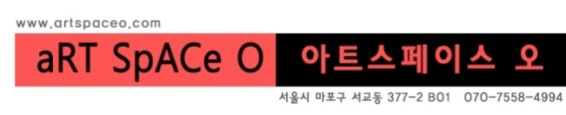 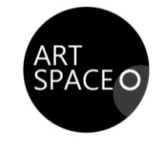 Membership InformationMembership InformationMembership InformationMembership Informationnamedate of birthaddressphone e-mailChoice of Membership Type and Donation(Thank You For Your Support!)Choice of Membership Type and Donation(Thank You For Your Support!)Choice of Membership Type and Donation(Thank You For Your Support!)Choice of Membership Type and Donation(Thank You For Your Support!)Donation of WorksDonation of WorksDonation of WorksDonation of WorksInformation of donation receiving bank : Woori Bank, 1002-246-890596(account number), Kim Sung Rea(account holder)*Donation in cash is also possible when you visit <Art Space O>*Please send your application form of membership and donation to : artspaceo@naver.comzip code: 121-894, 377-2 Seokyo-Dong (B 01), Mapo-Gu, Seoul, Koreainformation : +82) 070 – 7558 – 4994 date:                                        subscriber:               (signature)Information of donation receiving bank : Woori Bank, 1002-246-890596(account number), Kim Sung Rea(account holder)*Donation in cash is also possible when you visit <Art Space O>*Please send your application form of membership and donation to : artspaceo@naver.comzip code: 121-894, 377-2 Seokyo-Dong (B 01), Mapo-Gu, Seoul, Koreainformation : +82) 070 – 7558 – 4994 date:                                        subscriber:               (signature)Information of donation receiving bank : Woori Bank, 1002-246-890596(account number), Kim Sung Rea(account holder)*Donation in cash is also possible when you visit <Art Space O>*Please send your application form of membership and donation to : artspaceo@naver.comzip code: 121-894, 377-2 Seokyo-Dong (B 01), Mapo-Gu, Seoul, Koreainformation : +82) 070 – 7558 – 4994 date:                                        subscriber:               (signature)Information of donation receiving bank : Woori Bank, 1002-246-890596(account number), Kim Sung Rea(account holder)*Donation in cash is also possible when you visit <Art Space O>*Please send your application form of membership and donation to : artspaceo@naver.comzip code: 121-894, 377-2 Seokyo-Dong (B 01), Mapo-Gu, Seoul, Koreainformation : +82) 070 – 7558 – 4994 date:                                        subscriber:               (signature)